江苏财会职业学院文件关于印发江苏财会职业学院高层次人才科研 启动经费管理办法的通知各单位、各部门：《江苏财会职业学院高层次人才科研启动经费管理办法》已经院长办公会审议通过，现印发给你们，请认真贯彻落实。江苏财会职业学院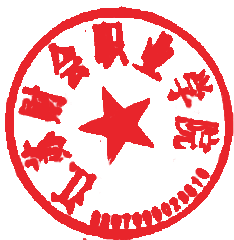 2022年10月21 日江苏财会职业学院高层次人才科研启动经费 管理办法为深入贯彻习近平新时代中国特色社会主义思想，全面落实 党的二十大会议精神，大力实施创新驱动发展战略，充分发挥高  层次人才在学校建设中的作用，根据《省政府办公厅关于改革完  善江苏省省级财政科研经费管理的实施意见》(苏政办发〔2022〕13号)等文件精神，结合我校科技创新发展实际，制定本办法。一 、高层次人才启动经费的性质、资助范围(一)高层次人才科研启动经费主要用于改善学校高层次人 才的工作条件，弥补项目经费的不足，支持开展科研教改竞赛等项目的攻关，打造标志性成果等工作。(二)本办法所指的高层次人才为具有博士学位或正高级职称的教职工，高层次人才身份需经组织人事处认定。(三)科研经费主要用于但不限于：1.科学研究：国家级及省级重点自然社哲课题；前沿基础理 论研究、产业前瞻和技术攻关、科技成果转化、教学及科技应用示范、创新平台建设等。2.攻关项目：国家级项目、省级重点项目(自然科学、社哲、 文艺等);国家级及省级突破性竞赛评比、艺术展、规划教材、精品课程等标志性成果；国家级及省级教学成果奖、创新创业全国50强、教学改革全国50强、实习就业管理全国50强、国际交流全国50强、技能竞赛等综合性项目。3.社会服务：领军团队攻关大型教研教改项目、指导学生攻关突破性的竞赛项目等。4.战略急需：针对学校战略急需、应用导向鲜明结果明确的攻关任务，校领导圈题制定攻关项目。二、 科研启动经费的资助额度引进人才科研启动经费的资助额度按照《江苏财会职业学院 高层次人才引进与管理办法》的相关规定，由人事部门在引进人  才时约定。博士科研启动金参照《江苏财会职业学院教职工攻读 博士学位管理办法》。学校在职正高职称教师的资助额度参照《江 苏财会职业学院高层次人才引进与管理办法》另议。战略急需攻  关项目经批准可面向全校招标，攻关启动经费资助额度采取一事一议。三、 科研启动专项经费立项管理(一)榜单发布。根据学校工作部署以及高质量考核对科研工作的要求，结合高层次人才专长，编制高层次人才攻关榜单。对于个人专长优势明显的任务，采取“点将”方式定向发榜。 对于优势不明确、存在多种技术路线可能的任务，公开发布择优遴选。(二)立项申请。高层次人才根据攻关榜单任务提出科研启动经费申请，并填写《江苏财会职业学院高层次引进人才科研启动任务书》(见附件)。揭榜攻关人签署“任务书”按照既定目标开展限时攻关，学校根据任务书要求，开展节点考核。(三)专家咨询(论证)。申请的项目由科研处组织专家对 申报项目进行专家咨询(论证),可根据需要采取网络评审、会议评审、答辩、现场考察等形式，实行回避制度、保密制度。(四)项目审定立项。科研处结合专家咨询论证意见，根据 年度高层次人才科研启动经费专项预算，将评审结果报学校审批后，进行项目立项公示。公示后报人事部门备案。四、 科研启动经费的使用与管理(一)科研启动经费由科研处集中统一管理，项目负责人凭 经费支出单据到财务处报销。经费使用及科研物资、科研服务采 购须按照学校相关规定执行。报销时，经科研处审批后，经办人须按学校相关财务规定及时办理报销手续。(二)科研启动经费由直接费用和间接费用组成。直接费用是指在项目实施过程中发生的与之直接相关的费 用。主要包括设备费、业务费、劳务费。劳务费不得支付给学校 在职工作人员。间接费用是指在组织实施项目过程中发生的无法 在直接费用中列支的相关费用。直接费用、间接费用使用范围和比例按照苏政办发〔2022〕13号规定执行。(三)项目总预算不变的情况下，申请人可根据科研活动实 际需要自主调整直接费用全部科目的经费支出，不受比例限制，由项目负责人办理调剂手续。科研处统筹现有设备配置情况和科研项目实际需求，鼓励开放共享、自主研制、租赁专用仪器设备以及对现有仪器设备进行升级改造，避免重复购置。(四)项目实施过程中，使用高层次人才科研启动资金购置 的仪器设备列入学校固定资产。使用高层次人才科研启动资金形 成的知识产权等无形资产的管理，按国家有关规定执行。使用高 层次人才科研启动资金形成的科学仪器设备、科学数据、科技资源等，应按照规定开放共享。(五)科研启动经费评选遵循“鼓励攻关、择优立项、严格 筛选、宁缺毋滥”的原则，每年资助不突破高层次人才科研启动专项预算上限。五、 科研启动经费的结项与考核(一)获批的科研启动费资助项目研究期限一般为2-3年。 经批准立项的科研启动费项目负责人应积极组织开展项目研究， 在规定期限内结项。项目因故经批准延期的，延长结项时间最多不超过6个月。(二)项目一个周期内进行中期检查，申请者对项目整体进 展情况，成果对标情况，经费使用情况，后续工作计划等进行报告。报告可采用书面报告或会议报告形式。(三)项目期满后，申请者按照任务书中结项目标向科研处 提出结项申请，并提交启动经费项目总结报告，由科研处组织专 家组按《高层次引进人才科研启动任务书》中结项要求进行考核验收，并将检查结果进行通报。(四)项目未能按任务书要求完成任务目标的，科研处根据项目具体情况对项目做出总结、终止、撤销等结项批复。科研处会同财务处对撤项追回及结余的科研专项资金提出处理意见，追回及结余经费用于学校高层次人才科研工作投入。六、 科研启动经费的监督(一)申请人在科研启动经费申请和使用管理中不得列支与 本项目任务无关的支出；不得通过虚假合同、虚假票据、虚构事  项、虚报人员等弄虚作假，转移、套取、报销科研启动经费。科  研处、财务处依照有关规定视情况轻重对出现违反财经纪律的行为采取责令整改、约谈、暂停项目、终止项目执行、撤销项目、追回已报资金、阶段性或永久限制申请人科研经费申报资格等措施。违反相关法律法规规章的，按照规定予以处理处罚。(二)科研处会同财务处、组织人事处进一步完善高层次人 才科研考核体系，探索建立与不同类型科研活动规律相适应的分类评价制度，切实提高科研经费的使用效益。七、附则本办法自印发之日起执行，由科研处、财务处和组织人事处负责解释。附件：1.江苏财会职业学院高层次人才科研项目启动任务书2.江苏财会职业学院高层次人才科研项目中期检查报告书3.江苏财会职业学院高层次人才科研项目结项报告书4.江苏财会职业学院高层次人才科研项目经费报销单附 件 1江苏财会职业学院高层次人才科研项目启动任务书项目名称 ：                                 申请人 ：                                   职 称 ( 学 历 ) :                            所在部门 ：                                 申 请 日 期 ：             年        月        曰填 表 说 明一 、 本表用钢笔认真如实填写(可以打印填表)。二、 表中学科门类填写研究课题所属的一级学科(学科分类名称按国家标准 GB/T13745-92)三、 表中各栏空格不够，请自行加页，任务书须由申请人所在部门审查签署 意见后， 一式三份，报送科研处。四 、 凡受本经费资助的项目所形成的成果在公开出版、参与评选时须标“江 苏财会职业学院”。五、 请用A4纸正反打印。一、项目概况二、 申请人近三年与本项目相关的成果(论文或其他成果)三、拟开展的攻关项目论证报告(简要填写重点)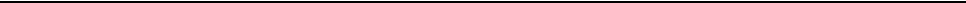 分年预算表四、 申报人承诺五、 申报人所在部门审核意见六、科研处审核意见七、学校审核意见附件2江苏财会职业学院高层次人才科研项目中期检查报告书一、项目基本信息二、 阶段性成果三、研究工作总结及下一步研究计划四、 经费使用情况五、相关单位意见附 件 3江苏财会职业学院高层次人才科研项目结项报告书项目名称 ：                                     项目批准号：                                      项目负责人：                                      申请填报日期：            年           月         日江苏财会职业学院制2022年9月一、项目基本情况二、 项目工作总结江苏财会职业学院高层次人才科研项目经费报销单(编号：     GC              —21—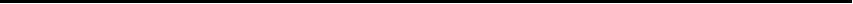 	江苏财会职业学院办公室             2022年10月21日印发  拟开展的攻关项目拟开展的攻关项目拟开展的攻关项目拟开展的攻关项目项目负责人出生年月出生年月学历(学位)职称所在学科经费资助 额度起止时间办公电话移动电话E-mial项目组成员 基本情况姓名姓名出生年月出生年月职称从事专业分工及任务分工及任务项目组成员 基本情况项目组成员 基本情况项目组成员 基本情况项目组成员 基本情况项目组成员 基本情况项目组成员 基本情况项目组成员 基本情况项目组成员 基本情况项目组成员 基本情况项目组成员 基本情况成果名称获得时间学术期刊获评选单位等级(一)攻关背景(不超过300字)(二)攻关内容(不超过300字)(三)可行性分析(不超过300字)(四)攻关计划和预期成果等(不超过500字，预期成果需明确表述可量化)(五)经费预算：(五)经费预算：(五)经费预算：(五)经费预算：支出科目支出科目金额(元)真接费用  (不设比例)设备费真接费用  (不设比例)业务费真接费用  (不设比例)劳务费间接费用(数学等纯理论基础 研究项目比例不超过 60%,一般项目比例不超过30%)经费总额经费总额序号年份预算使用经费(元)1年2年3年1.本人承诺遵守科研伦理道德和作风学风诚信要求、经费全部用于与本项目研究工作相关支出。2.如获准立项，同意按填报的研究内容、时间和经费如期完成研究任务。3.遵守学校有关规定，自觉接受课题检查与监督管理.4.同意在结项时将本项目研究与调查数据、科学资源等提交学校，并由科研处按照规定在成果介绍和推 广时无偿使用。申请者(签章):年     月      日年  月   日年  月  日年  月   日项目名称学科/专题项目批准号项目负责人手机号码项目组成员预期成果形式计划完成时间是否能按期完成是否能按期完成成果简介根据《任务书》约定的内容、任务分工、进度安排开展攻关工作情况；经费开支是否符合 相关财务管理规定：下一步拟开展的工作，可能存在的困难及应对措施，能否按时完成全 部研究任务。(简要描述不超过500字)经费概况：学校配套     元，现已使用     元，账面余额    元 。经费概况：学校配套     元，现已使用     元，账面余额    元 。经费概况：学校配套     元，现已使用     元，账面余额    元 。经费概况：学校配套     元，现已使用     元，账面余额    元 。支出科目支出科目金额(元)直接费用  (不设比例)设备费直接费用  (不设比例)业务费直接费用  (不设比例)劳务费间接费用(比例为不超过 30%;数学等纯理 论基础研究项目 比例不超过60%)财务处审核人 ：年   月   日科研处审核人 ：年  月   日项目名称项目名称项目负贵人项目负贵人办公电话办公电话手机号码项目研究经费项目研究经费元元已拨经费已拨经费元支出经费元批准立项时间批准立项时间年月年月计划完成时间计划完成时间年月实际完成时间年月结项种类结项种类结项种类1.提前   2.按期    3.延期    4.其他1.提前   2.按期    3.延期    4.其他1.提前   2.按期    3.延期    4.其他1.提前   2.按期    3.延期    4.其他1.提前   2.按期    3.延期    4.其他1.提前   2.按期    3.延期    4.其他项目组主要成员项目组主要成员项目组主要成员是否完成攻关任务是否完成攻关任务是否完成攻关任务是否完成攻关任务是否完成攻关任务攻关成果和简要说明攻关成果和简要说明攻关成果和简要说明攻关成果和简要说明攻关成果和简要说明攻关成果和简要说明攻关成果和简要说明攻关成果和简要说明攻关成果和简要说明序号成果成果成果成果简要说明简要说明简要说明简要说明123451.按照《项目任务书》约定的攻关内容、任务分工、进度安排开展攻关工作情况：2.攻关成  果的价值；3.项目攻关过程中，项目负责人及项目组成员是否存在学术不端、违法违规行为； 4.对项目后续工作的思考。(简要说明不超过500字)项目信息项目名称：项目名称：项目名称：项目名称：项目名称：项目名称：项目名称：身份□引进高层次人才  口校内博士、教授   □其他□引进高层次人才  口校内博士、教授   □其他□引进高层次人才  口校内博士、教授   □其他项目信息立项时间：立项时间：立项时间：立项时间：结项时间：结项时间：结项时间：配套经费：王配套经费：王配套经费：王已报经费：γ项目信息项目负责人：项目负责人：项目负责人：所在部门：所在部门：所在部门：课题组成员：课题组成员：课题组成员：课题组成员：课题组成员：经费报销信息业务费  小 计 ：出版/文献/ 信息传播/  知识产权事务出版、版面、编辑：出版、版面、编辑：出版、版面、编辑：出版、版面、编辑：出版、版面、编辑：设备费小 计 ：设备费小 计 ：设备购置费：设备购置费：经费报销信息业务费  小 计 ：出版/文献/ 信息传播/  知识产权事务文献检索费查新费：文献检索费查新费：文献检索费查新费：文献检索费查新费：文献检索费查新费：设备费小 计 ：设备费小 计 ：设备维修费、改造费、租赁费：设备维修费、改造费、租赁费：经费报销信息业务费  小 计 ：出版/文献/ 信息传播/  知识产权事务数据采集、多媒体制作：数据采集、多媒体制作：数据采集、多媒体制作：数据采集、多媒体制作：数据采集、多媒体制作：设备费小 计 ：设备费小 计 ：配件购置费：配件购置费：经费报销信息业务费  小 计 ：出版/文献/ 信息传播/  知识产权事务知识产权、专利申请费与专利维持费：知识产权、专利申请费与专利维持费：知识产权、专利申请费与专利维持费：知识产权、专利申请费与专利维持费：知识产权、专利申请费与专利维持费：设备费小 计 ：设备费小 计 ：计算类仪器设备软件工具费：计算类仪器设备软件工具费：经费报销信息业务费  小 计 ：会议/差旅/ 国际合作  交流费会议费 ：会议费 ：会议费 ：会议费 ：会议费 ：劳务费小 计 ：劳务费小 计 ：专家咨询费：专家咨询费：经费报销信息业务费  小 计 ：会议/差旅/ 国际合作  交流费国内外差旅(含食宿):国内外差旅(含食宿):国内外差旅(含食宿):国内外差旅(含食宿):国内外差旅(含食宿):劳务费小 计 ：劳务费小 计 ：企业咨询费：企业咨询费：经费报销信息业务费  小 计 ：会议/差旅/ 国际合作  交流费国际合作与交流费：国际合作与交流费：国际合作与交流费：国际合作与交流费：国际合作与交流费：劳务费小 计 ：劳务费小 计 ：鉴定费 ：鉴定费 ：经费报销信息业务费  小 计 ：会议/差旅/ 国际合作  交流费交通费公交费用：公交费用：公交费用：公交费用：劳务费小 计 ：劳务费小 计 ：评 审 费 ：评 审 费 ：经费报销信息业务费  小 计 ：会议/差旅/ 国际合作  交流费交通费出租车费：出租车费：出租车费：出租车费：劳务费小 计 ：劳务费小 计 ：其他劳务费：其他劳务费：经费报销信息业务费  小 计 ：会议/差旅/ 国际合作  交流费交通费汽油费 ：汽油费 ：汽油费 ：汽油费 ：劳务费小 计 ：劳务费小 计 ：其他劳务费：其他劳务费：经费报销信息业务费  小 计 ：资料耗材费图书费 ：图书费 ：图书费 ：图书费 ：图书费 ：间接费用小 计 ：间接费用小 计 ：间接支出：间接支出：经费报销信息业务费  小 计 ：资料耗材费资料印刷费、邮寄费：资料印刷费、邮寄费：资料印刷费、邮寄费：资料印刷费、邮寄费：资料印刷费、邮寄费：间接费用小 计 ：间接费用小 计 ：间接支出：间接支出：经费报销信息业务费  小 计 ：资料耗材费翻译费 ：翻译费 ：翻译费 ：翻译费 ：翻译费 ：间接费用小 计 ：间接费用小 计 ：间接支出：间接支出：经费报销信息业务费  小 计 ：资料耗材费低值易耗品办公用品采购、运输、整理费：低值易耗品办公用品采购、运输、整理费：低值易耗品办公用品采购、运输、整理费：低值易耗品办公用品采购、运输、整理费：低值易耗品办公用品采购、运输、整理费：其他(需列内容) 小 计 ：其他(需列内容) 小 计 ：经费报销信息业务费  小 计 ：资料耗材费测试化验加工燃料动力费：测试化验加工燃料动力费：测试化验加工燃料动力费：测试化验加工燃料动力费：测试化验加工燃料动力费：其他(需列内容) 小 计 ：其他(需列内容) 小 计 ：本次报销总计：人民币金额大写：                                    (￥)本次报销总计：人民币金额大写：                                    (￥)本次报销总计：人民币金额大写：                                    (￥)本次报销总计：人民币金额大写：                                    (￥)本次报销总计：人民币金额大写：                                    (￥)本次报销总计：人民币金额大写：                                    (￥)本次报销总计：人民币金额大写：                                    (￥)本次报销总计：人民币金额大写：                                    (￥)本次报销总计：人民币金额大写：                                    (￥)本次报销总计：人民币金额大写：                                    (￥)本次报销总计：人民币金额大写：                                    (￥)本次报销总计：人民币金额大写：                                    (￥)项目负责人：年  月   日项目负责人：年  月   日项目负责人：年  月   日审核人(科研处负责人):年    且审核人(科研处负责人):年    且审核人(科研处负责人):年    且审批人(院领导):年   且审批人(院领导):年   且审批人(院领导):年   且审批人(院领导):年   且财务处意见(负责人):年   且财务处意见(负责人):年   且